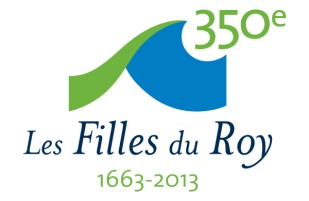 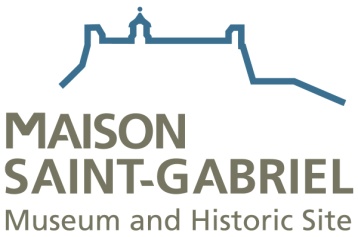 IN SUMMER, DEVELOP A GREEN THUMB!2013 horticultural lectures at Maison Saint-GabrielMontreal, January 29, 2013 – Maison Saint-Gabriel has planned a series of lectures for gardening and horticultural enthusiasts, to be held in its garden, created in the spirit of the 17th century. These lectures will take place on Sundays at noon, from June 16 to September 29, 2013. They last 60 minutes. Lectures you won’t want to miss in the Farmhouse garden!JUNESunday, June 16, 2013GARDEN PESTS with Jean-Claude Vigor, gardener and specialist in ornamental horticultureSunday, June 23, 2013                    RHUBARB... AND ITS SCENTSwith Rita-Lise Bergevin, horticulturistSunday, June 30, 2013	MEDICAL TREATMENTS IN NEW FRANCE and workshop at 1:00 pmwith Manon Rousseau, herbalistJULYSunday, July 7, 2013THE ROSE THROUGH HISTORYwith Benoît Lapalme, horticultural agronomistSunday, July 14, 2013COOKING WITH LAVENDER and workshop at 1:00 pmwith Mélinda Wilson, herbalist and author, Les Plaisirs d’Olivia Sunday, July 21, 2013	A MULTITUDE OF LETTUCE VARIETIESwith Rita-Lise Bergevin, horticulturistSunday, July 28, 2013THE IRIS, A PRIVILEGED FLOWERwith Réjean D. Millette, founding president of the Société québécoise des hostas et des hémérocallesAUGUST	Sunday, August 4, 2013GROWING HYDRANGEAS IN QUÉBECwith Denis Bernard, horticulturist, Pépinière VilleneuveSunday, August 11, 2013THE INDIGENOUS TREES IN OUR FORESTS			with Michel Durand, Abenaki herbalist from OdanakSunday, August 18, 2013									THE KING'S WARDS’ POT-AU-FEU and workshop at 1:00 p.m.with Julie Boudreau, horticulturist, author and journalist	Sunday, August 25, 2013MINT... PASSPORT TO HEALTHwith Rita-Lise Bergevin, horticulturistSEPTEMBER	Sunday, September 1, 2013FINDING FOOD IN THE FOREST with Daniel Fortin, ethnobotanist Centre de la Nature de LavalSunday, September 8, 2013SHRUBS IN LANDSCAPINGwith Lise Gobeille, horticulturistSunday, September 15, 2013TOMATOES IN PLANTERS and making ketchup at 1:00 pmwith Rita-Lise Bergevin, horticulturistSunday, September 22, 2013GINGER FROM HERE AND ELSEWHEREwith Normand Fleury, technical agent in horticulture, Ville de Montréal Sunday September 29, 2013ENDANGERED PLANTS IN QUÉBECwith Stéphanie Pellerin, researcher, Jardin botanique de MontréalMaison Saint-Gabriel is located at 2146 Place Dublin, in Point St. Charles, near Marguerite-Bourgeoys park (Wellington St.), less than five minutes by bus from Vieux-Montréal and close to the Charlevoix metro station (Bus 57 East).www.maisonsaint-gabriel.qc.cawww.facebook.com/MaisonStGabriel- 30 –Source : Monique Tairraz & Cie for Maison Saint-Gabriel – 514 931-4219Press relations: Rugicomm 514.759.0494 / valerie@rugicomm.ca